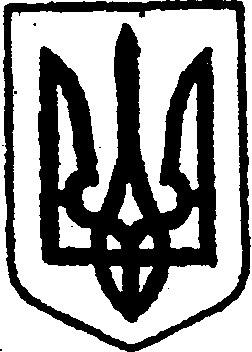 КИЇВСЬКА ОБЛАСТЬТЕТІЇВСЬКА МІСЬКА РАДАVІІІ СКЛИКАННЯП’ЯТНАДЦЯТА  СЕСІЯРІШЕННЯ    30 червня  2022 року                                                              № 669 - 15 – VIIІПро надання права на впорядкування штатної чисельності закладів освіти  та культури Тетіївської міської ради         Відповідно до Законів України  «Про місцеве самоврядування в Україні», «Про освіту», «Про культуру», «Про організацію трудових відносин в умовах воєнного стану», з метою  вчасного впорядкування  штатів  закладів освіти  та культури  для удосконалення    організації,   забезпечення освітнього, культурно - дозвільного процесу, Тетіївська міська рада                                                В И Р І Ш И Л А1. Надати  право  начальникам відділу освіти та відділу культури, молоді і спорту Тетіївської  міської ради вносити зміни до штатного розпису закладів  освіти та культури Тетіївської міської ради  в межах фонду оплати праці.2. Контроль за виконанням цього рішення покласти на  постійну  депутатську комісію міської ради  з питань соціального захисту населення, освіти, охорони здоров’я, культури, сім’ї та молоді, фізичної культури та спорту (голова комісії - Лях О.М.) та заступника міського голови з гуманітарних питань Дячук Н.А.       Міський голова                                                    Богдан БАЛАГУРА